СОВЕТ МОГОЧИНСКОГО СЕЛЬСКОГО ПОСЕЛЕНИЯМОЛЧАНОВСКИЙ РАЙОН, ТОМСКАЯ ОБЛАСТЬРЕШЕНИЕ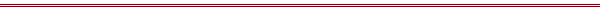 02 декабря 2016									№135	с. МогочиноО переводе земельных участков из категории земель промышленности в категорию земель населенных пунктовВ соответствии с генеральным планом, утвержденным решением Совета Могочинского сельского поселения от 29 ноября 2013г №50, №130 от 11августа 2016гСовет Могочинского сельского поселения  РЕШИЛ:Земельный участок с кадастровым номером 70:10:0000000:248. Местоположение: Российская Федерация Томской области Молчановский район с. Сулзат, ориентировочно 450 м на север от жилого дома по ул. Ленина 17, подъезд на территорию объекта бытовых отходов. Вид разрешенного использования: Для обслуживания автомобильной дороги местного значения, площадью 3850 кв.м. Перевести из категории земель промышленности, энергетики, транспорта, связи, радиовещания, телевидения, информатики, земли для обеспечения космической деятельности, земли обороны, безопасности и земли иного специального назначения в категорию земель населенных пунктов.	2. Настоящее решение вступает в силу со дня официального опубликования.	3. Контроль над исполнением настоящего решения возложить на контрольно-правовой комитет Совета Могочинского сельского поселения.Председатель Совета Могочинского сельского поселения, Глава Могочинского сельского поселения			      Детлукова А.В.